Карар                                                                                                                    решение
О реализации Программы поддержки местных инициатив в сельском поселении Имянликулевский  сельсовет муниципального района Чекмагушевский район Республики Башкортостан.Рассмотрев представленную администрацией сельского поселения Имянликулевский сельсовет муниципального района Чекмагушевский район Республики Башкортостан информацию,  о реализации Программы поддержки местных инициатив в сельском поселении Имянликулевский  сельсовет муниципального района Чекмагушевский район Республики Башкортостан, в соответствии с Постановлением Правительства Республики Башкортостан от 08.06.2016 №230 «О реализации на территории  Республики Башкортостан проектов развития общественной инфраструктуры,  основанных на местных инициативах», Совет сельского поселения Имянликулевский  сельсовет муниципального района Чекмагушевский район Республики Башкортостан  РЕШИЛ:     1.  Информацию о  реализации Программы поддержки местных инициатив в сельском поселении Имянликулевский сельсовет муниципального района Чекмагушевский район Республики Башкортостан принять к сведению.        2. Опубликовать настоящее решение на официальном сайте Администрации  сельского  поселения Имянликулевский  сельсовет муниципального района Чекмагушевский район Республики Башкортостан не  позднее  чем  через пять  дней  со  дня  его принятия. Глава сельского поселенияИмянликулевский сельсоветмуниципального районаЧекмагушевский районРеспублики Башкортостан                                              Р.Л.Хафизовас.Имянликулево18 июня  2019 года№  213БАШҠОРТОСТАН РЕСПУБЛИКАһЫСАҠМАҒОШ  РАЙОНЫмуниципаль районЫНЫҢИмӘНЛЕҠУЛ  АУЫЛ СОВЕТЫАУЫЛ  БИЛӘмӘҺЕ СОВЕТ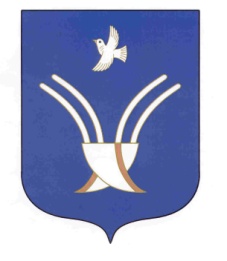 Совет сельского поселенияИМЯНЛИКУЛЕВСКИЙ СЕЛЬСОВЕТмуниципального района Чекмагушевский район Республики Башкортостан